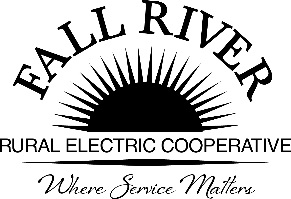 AGENDAMonday, August 23, 2021Fall River Rural Electric Cooperative, Inc.Administrative Board Committee MeetingClick on blue box for linkStart Time: 9:00 a.m.   Stop Time: 10:00 a.m.*Items that need action taken.Meeting will start prior to the Fall River Rural Electric Board Meeting3:00 p.m.	1. 	Preliminary			Call to Order3:05 p.m.	2. 	*Approval of Agenda3:10 p.m.	3. 	*Approval of Minutes April 26, 2021 (Included in Packet)3:15 p.m.	4.	Review Scholarship Process:Review Current Application FormHigh School Scholarships (Included in Packet)At Large Scholarships (Included in Packet)Helping Hands – Discuss Essay Needs (Included in Packet)Lineman Scholarship (Included in Packet)Review Essay Instructions (Included in Packet)Language to allow High School, At Large, and Helping Hands to accommodate technical/trade school programs (Included in Packet)Do we require letters of reference? If required, how many and guidance to applicants? If so, do they factor into our ranking process/extracurricular?Discuss if there is a need to review or handle Fall River Employees children differently.5.	Youth Ambassador/ Junior Board Member Program (Included in Packet)4:00 p.m.	6.	Adjourn – Next meeting is scheduled for         at 9:00 a.m.	Members:Chairperson - Jeff Keay, Doug Schmier, Georg Behrens, Jodi Stiehl, Anna Lindstedt, & Jay Hanson